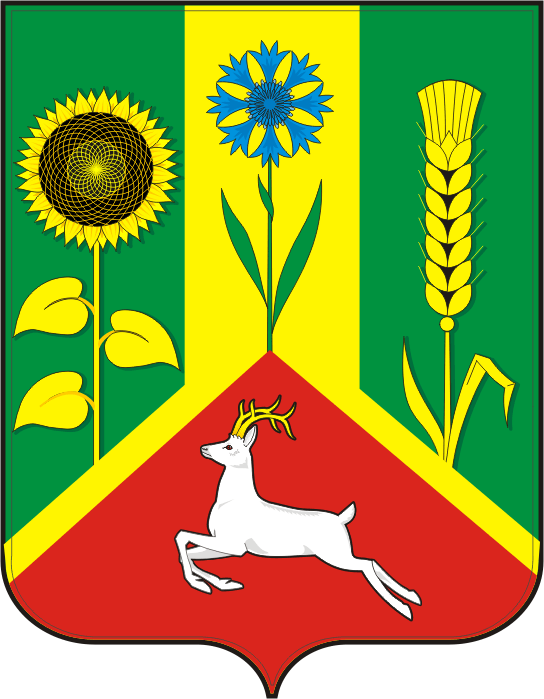 СОВЕТ ДЕПУТАТОВ ВАСИЛЬЕВСКОГО СЕЛЬСОВЕТА
  САРАКТАШСКОГО РАЙОНА ОРЕНБУРГСКОЙ ОБЛАСТИТРЕТЬЕГО СОЗЫВАРЕШЕНИЕ  тридцать второго заседания Совета депутатов                                              Васильевского сельсовета третьего созыва№    138                               с. Васильевка                от 26 декабря  2018 годаРассмотрев основные параметры местного бюджета на 2019 год и на плановый период 2020 и 2021 годовСовет депутатов Васильевского сельсоветаРЕШИЛ:     	                     	               1.Утвердить основные характеристики местного бюджета  на 2019 год:1) общий объем доходов местного бюджета   в сумме 9 130 523,00 рублей;2) общий объем расходов местного бюджета   в сумме 9 130 523,00 рублей;3) верхний предел муниципального внутреннего долга  0,00 сельсовета на 1 января 2020 года в сумме  0,00  рублей, в том числе по муниципальным гарантиям на 1 января 2021 года в сумме  0,00  рублей.2. Утвердить основные характеристики местного бюджета  на 2020 и на 2021 год:1) общий объем доходов местного бюджета  на 2020 год в сумме 7 974 700,00 рублей и на 2021 год – в сумме  8 473 000,00 рублей;2) общий объем расходов местного бюджета  на 2020 год в сумме 7 974 700,00 рублей и на 2021 год – в сумме 8 473 000,00 рублей; 3) верхний предел муниципального внутреннего долга  0,00 руб.  сельсовета на 1 января 2021 года в сумме 0,00 руб. рублей и на 1 января 2022 года  0,00 рублей, в том числе по муниципальным гарантиям на 1 января 2021 года в сумме 0,00 рублей и на 1 января 2022 года в сумме  0,00 рублей;4) расходы на обслуживание муниципального долга на 2019 год не планируются.3. Утвердить источники внутреннего финансирования дефицита местного бюджета  на 2019 год и на плановый период 2020 и 2021 годов   согласно приложению 1 к настоящему решению.4. Бюджетные ассигнования на исполнение публичных нормативных обязательств не планируются.5. Утвердить перечень главных распорядителей средств местного бюджета согласно приложению 2.6.  Утвердить перечень главных администраторов (администраторов) доходов  местного бюджета согласно приложению 3.7. Утвердить перечень главных администраторов источников финансирования дефицита местного бюджета согласно приложению 4.8. Учесть поступление доходов в местный бюджет на 2019 год и на плановый период 2020 и 2021 годов согласно приложению 5.9. Утвердить распределение бюджетных ассигнований  местного бюджета  на 2019 год и на плановый период  2020 и 2021 годов  по разделам и подразделам расходов классификации расходов бюджетов согласно приложению 6.10.  Утвердить распределение бюджетных ассигнований из местного бюджета  на 2019 год и на плановый период 2020 и 2021 годов  по разделам,  подразделам,  целевым статьям и видам расходов классификации расходов бюджетов согласно приложению 7.11. Утвердить ведомственную структуру расходов местного бюджета на 2019 год и на плановый период 2020 и 2021 годов согласно приложению 8.12. Привлечение  бюджетных кредитов  от кредитных организаций  в 2019 году и на плановый период 2020 и 2021 годов не планируется.13. Администрация Васильевского сельсовета не вправе принимать решения, приводящие к увеличению в 2019 году численности муниципальных служащих и работников казенных учреждений.14.  Настоящее решение вступает в силу с 1 января 2019 года 15. Не позднее 10 дней после подписания настоящее решение подлежит обнародованию и размещению на официальном сайте администрации муниципального образования Васильевского сельсовета Саракташского района Оренбургской области.16. Контроль за исполнением данного решения возложить на постоянную комиссию по бюджетной, налоговой и финансовой политике, собственности и экономическим вопросам (Мурсалимов К.Х.).Председатель Совета депутатов сельсовета-Глава муниципального образования                                          А.Н. СерединовРазослано: прокурору района, постоянной комиссии, в дело.Приложение 2к решению Совета депутатов Васильевского сельсовета    от 26.12.2018г № 138Перечень главных распорядителей средств местного бюджета Приложение 3к решению Совета депутатов Васильевского сельсовета    от 26.12.2018 г № 138Перечень главных администраторов (администраторов) доходов местного бюджетаПриложение 4к решению Совета депутатов Васильевского сельсовета  от 26.12.2018 г. № 138Перечень главных администраторов источников финансирования  дефицита местного бюджета О бюджете Васильевского сельсовета на 2019 год и на плановый период 2020 и 2021 годов.Приложение 1 к решению совета депутатов Васильевского сельсовета от 26.12.2018г. № 138Приложение 1 к решению совета депутатов Васильевского сельсовета от 26.12.2018г. № 138 Источники внутреннего финансирования дефицита местного бюджета на 2019 год и на плановый период 2020 и 2021 годов Источники внутреннего финансирования дефицита местного бюджета на 2019 год и на плановый период 2020 и 2021 годов Источники внутреннего финансирования дефицита местного бюджета на 2019 год и на плановый период 2020 и 2021 годов Источники внутреннего финансирования дефицита местного бюджета на 2019 год и на плановый период 2020 и 2021 годов Источники внутреннего финансирования дефицита местного бюджета на 2019 год и на плановый период 2020 и 2021 годовНаименование показателяКод источника финансирования дефицита бюджета по бюджетной классификации20182019202013456источники внутреннего финансирования бюджета 
Из них:X0,000,000,00Изменение остатков средств000 010000000000000000,000,000,00Изменение остатков средств на счетах по учету средств бюджетов000 010500000000000000,000,000,00Увеличение остатков средств бюджетов000 01050000000000500-9 130 523,00-7 974 700,00-8 473 000,00Увеличение прочих остатков средств бюджетов000 01050200000000500-9 130 523,00-7 974 700,00-8 473 000,00Увеличение прочих остатков денежных средств бюджетов000 01050201000000510-9 130 523,00-7 974 700,00-8 473 000,00Увеличение прочих остатков денежных средств бюджетов сельских поселений100 01050201100000510-9 130 523,00-7 974 700,00-8 473 000,00Уменьшение остатков средств бюджетов000 010500000000006009 130 523,007 381 930,007 141 300,00Уменьшение прочих остатков средств бюджетов000 010502000000006009 130 523,007 381 930,007 141 300,00Уменьшение прочих остатков денежных средств бюджетов000 010502010000006109 130 523,007 381 930,007 141 300,00Уменьшение прочих остатков денежных средств бюджетов сельских поселений100 010502011000006109 130 523,007 381 930,007 141 300,00Увеличение финансовых активов, являющихся иными источниками внутреннего финансирования дефицитов бюджетов000 010600000000005000,000,000,00Уменьшение финансовых активов, являющихся иными источниками внутреннего финансирования дефицитов бюджетов000 010600000000006000,000,000,00№ п/пКВСРНаименование1.122Администрация Васильевского сельсоветанаименованиеКВСР  КодАдминистрация Васильевского сельсовета122 00000000000000000Государственная пошлина за совершение нотариальных действий должностными лицами органов местного самоуправления, уполномоченными в соответствии с законодательными актами Российской Федерации на совершение нотариальных действий122 10804020011000110Доходы от сдачи в аренду имущества, находящегося в оперативном управлении органов управления сельских поселений и созданных ими учреждений (за исключением имущества муниципальных бюджетных и автономных учреждений)122 11105035100000120Прочие поступления от денежных взысканий (штрафов) и иных сумм в возмещение ущерба, зачисляемые в бюджеты сельских поселений122 11690050100000140Дотации бюджетам сельских поселений на выравнивание бюджетной обеспеченности122 20215001100000151Дотации бюджетам сельских поселений на поддержку мер по обеспечению сбалансированности бюджетов122 20215002100000151Субвенции бюджетам сельских поселений на государственную регистрацию актов гражданского состояния122 20235930100000151Субвенции бюджетам сельских поселений на осуществление первичного воинского учета на территориях, где отсутствуют военные комиссариаты122 20235118100000151Межбюджетные трансферты, передаваемые бюджетам сельских поселений для компенсации дополнительных расходов, возникших в результате решений, принятых органами власти другого уровня122 20245160100000151Межбюджетные трансферты, передаваемые бюджетам сельских поселений из бюджетов муниципальных районов на осуществление части полномочий по решению вопросов местного значения в соответствии с заключенными соглашениями122 20240014100000151Прочие безвозмездные поступления в бюджеты сельских поселений122 20705030100000180Невыясненные поступления, зачисляемые в бюджеты поселений122 11701051000000180КВСРКод группы, подгруппы, статьи и вида источниковНаименование12200 00 00 00 00 0000 000Администрация Васильевского сельсовета12201 00 00 00 00 0000 000Источники внутреннего финансирования дефицитов бюджетов12201 05 00 00 00 0000 000Изменение остатков средств на счетах по учету средств бюджета12201 05 00 00 00 0000 500Увеличение остатков средств бюджета12201 05 02 00 00 0000 500Увеличение прочих остатков средств бюджета12201 05 02 01 00 0000 510Увеличение прочих остатков денежных средств12201 05 02 01 10 0000 510Увеличение прочих остатков денежных средств местных бюджетов 12201 05 00 00 00 0000 600Уменьшение остатков средств бюджетов12201 05 02 00 00 0000 600Уменьшение прочих остатков средств бюджетов12201 05 02 01 00 0000 610Уменьшение прочих остатков денежных средств12201 05 02 01 10 0000 610Уменьшение прочих остатков денежных средств местных бюджетовПриложение 5 к решению совета депутатов Васильевского сельсовета от  26.12.2018г. № 138Приложение 5 к решению совета депутатов Васильевского сельсовета от  26.12.2018г. № 138Приложение 5 к решению совета депутатов Васильевского сельсовета от  26.12.2018г. № 138Приложение 5 к решению совета депутатов Васильевского сельсовета от  26.12.2018г. № 138Приложение 5 к решению совета депутатов Васильевского сельсовета от  26.12.2018г. № 138Приложение 5 к решению совета депутатов Васильевского сельсовета от  26.12.2018г. № 138Приложение 5 к решению совета депутатов Васильевского сельсовета от  26.12.2018г. № 138Приложение 5 к решению совета депутатов Васильевского сельсовета от  26.12.2018г. № 138Приложение 5 к решению совета депутатов Васильевского сельсовета от  26.12.2018г. № 138Поступление доходов в местный бюджет  на 2019 год и на плановый период 2020 и 2021 годовПоступление доходов в местный бюджет  на 2019 год и на плановый период 2020 и 2021 годовПоступление доходов в местный бюджет  на 2019 год и на плановый период 2020 и 2021 годовПоступление доходов в местный бюджет  на 2019 год и на плановый период 2020 и 2021 годовПоступление доходов в местный бюджет  на 2019 год и на плановый период 2020 и 2021 годовПоступление доходов в местный бюджет  на 2019 год и на плановый период 2020 и 2021 годовПоступление доходов в местный бюджет  на 2019 год и на плановый период 2020 и 2021 годовПоступление доходов в местный бюджет  на 2019 год и на плановый период 2020 и 2021 годовПоступление доходов в местный бюджет  на 2019 год и на плановый период 2020 и 2021 годовПоступление доходов в местный бюджет  на 2019 год и на плановый период 2020 и 2021 годовНаименование показателяКод дохода по бюджетной классификации20192020202113456Доходы бюджета - ВСЕГО: 
В том числе:X9 130 523,007 974 700,008 473 000,00НАЛОГОВЫЕ И НЕНАЛОГОВЫЕ ДОХОДЫ000 100000000000000003 543 600,003 891 800,004 571 000,00НАЛОГИ НА ПРИБЫЛЬ, ДОХОДЫ000 10100000000000000767 000,00787 000,00782 000,00Налог на доходы физических лиц000 10102000010000110767 000,00787 000,00782 000,00Налог на доходы физических лиц с доходов, источником которых является налоговый агент, за исключением доходов, в отношении которых исчисление и уплата налога осуществляются в соответствии со статьями 227, 227.1 и 228 Налогового кодекса Российской Федерации000 10102010010000110767 000,00787 000,00782 000,00Налог на доходы физических лиц с доходов, источником которых является налоговый агент, за исключением доходов, в отношении которых исчисление и уплата налога осуществляются в соответствии со статьями 227, 227.1 и 228 Налогового кодекса Российской Федерации182 10102010011000110767 000,00787 000,00782 000,00НАЛОГИ НА ТОВАРЫ (РАБОТЫ, УСЛУГИ), РЕАЛИЗУЕМЫЕ НА ТЕРРИТОРИИ РОССИЙСКОЙ ФЕДЕРАЦИИ000 103000000000000001 277 100,001 605 800,002 290 000,00Акцизы по подакцизным товарам (продукции), производимым на территории Российской Федерации000 103020000100001101 277 100,001 605 800,002 290 000,00Доходы от уплаты акцизов на дизельное топливо, подлежащие распределению между бюджетами субъектов Российской Федерации и местными бюджетами с учетом установленных дифференцированных нормативов отчислений в местные бюджеты100 10302230010000110471 300,00608 800,00866 300,00Доходы от уплаты акцизов на моторные масла для дизельных и (или) карбюраторных (инжекторных) двигателей, подлежащие распределению между бюджетами субъектов Российской Федерации и местными бюджетами с учетом установленных дифференцированных нормативов отчислений в местные бюджеты100 103022400100001103 400,004 000,005 500,00Доходы от уплаты акцизов на автомобильный бензин, подлежащие распределению между бюджетами субъектов Российской Федерации и местными бюджетами с учетом установленных дифференцированных нормативов отчислений в местные бюджеты100 10302250010000110962 100,001 198 100,001 703 500,00Доходы от уплаты акцизов на прямогонный бензин, подлежащие распределению между бюджетами субъектов Российской Федерации и местными бюджетами с учетом установленных дифференцированных нормативов отчислений в местные бюджеты100 10302260010000110-159 700,00-205 100,00-285 300,00НАЛОГИ НА СОВОКУПНЫЙ ДОХОД000 105000000000000001 500,001 000,001 000,00Единый сельскохозяйственный налог000 105030000100001101 500,001 000,001 000,00Единый сельскохозяйственный налог000 105030100100001101 500,001 000,001 000,00Единый сельскохозяйственный налог (сумма платежа (перерасчеты, недоимка и задолженность по соответствующему платежу, в том числе по отмененному)182 105030100110001101 500,001 000,001 000,00НАЛОГИ НА ИМУЩЕСТВО000 106000000000000001 494 000,001 494 000,001 494 000,00Налог на имущество физических лиц000 1060100000000011017 000,0017 000,0017 000,00Налог на имущество физических лиц, взимаемый по ставкам, применяемым к объектам налогообложения, расположенным в границах сельских поселений000 1060103010000011017 000,0017 000,0017 000,00Налог на имущество физических лиц, взимаемый по ставкам, применяемым к объектам налогообложения, расположенным в границах сельских поселений (сумма платежа (перерасчеты, недоимка и задолженность по соответствующему платежу, в том числе по отмененному)182 1060103010100011017 000,0017 000,0017 000,00Земельный налог000 106060000000001101 477 000,001 477 000,001 477 000,00Земельный налог с организаций000 106060300000001101 000,001 000,001 000,00Земельный налог с организаций, обладающих земельным участком, расположенным в границах сельских поселений000 106060331010001101 000,001 000,001 000,00Земельный налог с организаций, обладающих земельным участком, расположенным в границах сельских поселений (сумма платежа (перерасчеты, недоимка и задолженность по соответствующему платежу, в том числе по отмененному)182 106060331010001101 000,001 000,001 000,00Земельный налог с физических лиц000 106060400000001101 476 000,001 476 000,001 476 000,00Земельный налог с физических лиц, обладающих земельным участком, расположенным в границах сельских поселений000 106060431000001101 476 000,001 476 000,001 476 000,00Земельный налог с физических лиц, обладающих земельным участком, расположенным в границах сельских поселений (сумма платежа (перерасчеты, недоимка и задолженность по соответствующему платежу, в том числе по отмененному)182 106060431000001101 476 000,001 476 000,001 476 000,00ДОХОДЫ ОТ ИСПОЛЬЗОВАНИЯ ИМУЩЕСТВА, НАХОДЯЩЕГОСЯ В ГОСУДАРСТВЕННОЙ И МУНИЦИПАЛЬНОЙ СОБСТВЕННОСТИ000 111000000000000004 000,004 000,004 000,00Доходы, получаемые в виде арендной либо иной платы за передачу в возмездное пользование государственного и муниципального имущества (за исключением имущества бюджетных и автономных учреждений, а также имущества государственных и муниципальных унитарных предприятий, в том числе казенных)000 111050000000001204 000,004 000,004 000,00Доходы от сдачи в аренду имущества, находящегося в оперативном управлении органов государственной власти, органов местного самоуправления, государственных внебюджетных фондов и созданных ими учреждений (за исключением имущества бюджетных и автономных учреждений)000 111050300000001204 000,004 000,004 000,00Доходы от сдачи в аренду имущества, находящегося в оперативном управлении органов управления сельских поселений и созданных ими учреждений (за исключением имущества муниципальных бюджетных и автономных учреждений)18 211 105 035 100 000 0004 000,004 000,004 000,00БЕЗВОЗМЕЗДНЫЕ ПОСТУПЛЕНИЯ000 200000000000000004 303 800,004 082 900,003 902 000,00БЕЗВОЗМЕЗДНЫЕ ПОСТУПЛЕНИЯ ОТ ДРУГИХ БЮДЖЕТОВ БЮДЖЕТНОЙ СИСТЕМЫ РОССИЙСКОЙ ФЕДЕРАЦИИ000 202000000000000004 303 800,003 992 900,003 812 000,00Дотации бюджетам бюджетной системы Российской Федерации000 202100000000001514 213 800,003 992 900,003 812 000,00Дотации на выравнивание бюджетной обеспеченности000 202150010000001514 213 800,003 992 900,003 812 000,00Дотации бюджетам сельских поселений на выравнивание бюджетной обеспеченности122 202150011000001514 213 800,003 992 900,003 812 000,00Субвенции бюджетам бюджетной системы Российской Федерации000 2023000000000015190 000,0090 000,0090 000,00Субвенции бюджетам на осуществление первичного воинского учета на территориях, где отсутствуют военные комиссариаты000 2023511800000015190 000,0090 000,0090 000,00Субвенции бюджетам сельских поселений на осуществление первичного воинского учета на территориях, где отсутствуют военные комиссариаты122 2023511810000015190 000,0090 000,0090 000,00 Реализация проектов общественной инфраструктуры, основных на местных инициативах000 000000000000001511 283 123,00Субсидиии из областного бюджета000 20220000000000151983 123,00Субсидиии бюджетам сельских поселений на реализацию проектов развития общественной инфраструктуры, основных и местных инициативах000 2 022 9999 00 0000 151983 123,00Субсидиии бюджетам сельских поселений на реализацию проектов развития общественной инфраструктуры, основных и местных инициативах122 2 022 9999 10 9000 151983 123,00Безвозмездное поступление от организаций000 20400000000000180100 000,00Безвозмездное поступление от негосударственых организаций в бюджеты сельских поселений на реализацию проектов общественной инфраструктуры, основных на местных инициативах000 2 040 5099 00 0000 180100 000,00Безвозмездное поступление от негосударственых организаций в бюджеты сельских поселений на реализацию проектов общественной инфраструктуры, основных на местных инициативах122 2 040 5099 10 9000 180100 000,00Безвозмездное поступление от физических лиц (включая индивидуальных предпринимателей)000 20700000000000180200 000,00Безвозмездное поступление  в бюджеты сельских поселений на реализацию проектов развития общественной инфраструктуры, основных на местных инициативах000 2 070 5030 00 0000 180200 000,00Безвозмездное поступление  в бюджеты сельских поселений на реализацию проектов развития общественной инфраструктуры, основных на местных инициативах000 2 070 5030 10 9000 180200 000,00Приложение 6Приложение 6к решению советак решению советадепутатов Васильевского сельсовета депутатов Васильевского сельсовета депутатов Васильевского сельсовета депутатов Васильевского сельсовета депутатов Васильевского сельсовета от 26.12.2018г. № 138от 26.12.2018г. № 138от 26.12.2018г. № 138от 26.12.2018г. № 138Распределение ассигнований бюджета Васильевского сельсовета на 2018 год и на плановый период 2019-2020 годов  по разделам и подразделам классификации расходов бюджетаРаспределение ассигнований бюджета Васильевского сельсовета на 2018 год и на плановый период 2019-2020 годов  по разделам и подразделам классификации расходов бюджетаРаспределение ассигнований бюджета Васильевского сельсовета на 2018 год и на плановый период 2019-2020 годов  по разделам и подразделам классификации расходов бюджетаРаспределение ассигнований бюджета Васильевского сельсовета на 2018 год и на плановый период 2019-2020 годов  по разделам и подразделам классификации расходов бюджетаРаспределение ассигнований бюджета Васильевского сельсовета на 2018 год и на плановый период 2019-2020 годов  по разделам и подразделам классификации расходов бюджетаРаспределение ассигнований бюджета Васильевского сельсовета на 2018 год и на плановый период 2019-2020 годов  по разделам и подразделам классификации расходов бюджетаРаспределение ассигнований бюджета Васильевского сельсовета на 2018 год и на плановый период 2019-2020 годов  по разделам и подразделам классификации расходов бюджетаНаименование показателяКод расхода по бюджетной классификации201920202020202120211345566Расходы бюджета - ВСЕГО 
В том числе:X9 130 523,007 974 700,007 974 700,008 473 000,008 473 000,00ОБЩЕГОСУДАРСТВЕННЫЕ ВОПРОСЫ000 0100 0000000000 0002 937 109,223 082 709,223 082 709,222 937 109,222 937 109,22Функционирование высшего должностного лица субъекта Российской Федерации и муниципального образования000 0102 0000000000 000800000,00800000,00800000,00800000,00800000,00Функционирование Правительства Российской Федерации, высших исполнительных органов государственной власти субъектов Российской Федерации, местных администраций000 0104 0000000000 0002 110 684,222 256 284,222 256 284,222 110 684,222 110 684,22Обеспечение деятельности финансовых, налоговых и таможенных органов и органов финансового (финансово-бюджетного) надзора000 0106 0000000000 00026 425,0026 425,0026 425,0026 425,0026 425,00НАЦИОНАЛЬНАЯ ОБОРОНА000 0200 0000000000 00090 000,0090 000,0090 000,0090 000,0090 000,00Мобилизационная и вневойсковая подготовка000 0203 0000000000 00090 000,0090 000,0090 000,0090 000,0090 000,00НАЦИОНАЛЬНАЯ БЕЗОПАСНОСТЬ И ПРАВООХРАНИТЕЛЬНАЯ ДЕЯТЕЛЬНОСТЬ000 0300 0000000000 00048 000,0048 000,0048 000,0048 000,0048 000,00Обеспечение пожарной безопасности000 0310 0000000000 00048 000,0048 000,0048 000,0048 000,0048 000,00НАЦИОНАЛЬНАЯ ЭКОНОМИКА000 0400 0000000000 0001 277 100,001 605 800,001 605 800,002 290 000,002 290 000,00Дорожное хозяйство (дорожные фонды)000 0409 0000000000 0001 277 100,001 605 800,001 605 800,002 290 000,002 290 000,00ЖИЛИЩНО-КОММУНАЛЬНОЕ ХОЗЯЙСТВО000 0500 0000000000 000140 000,00140 000,00140 000,00140 000,00140 000,00Жилищное хозяйство000 0501 0000000000 00040 000,0040 000,0040 000,0040 000,0040 000,00Благоустройство000 0503 0000000000 000100 000,00100 000,00100 000,00100 000,00100 000,00КУЛЬТУРА, КИНЕМАТОГРАФИЯ000 0800 0000000000 0004 498 313,782 908 190,782 908 190,782 867 890,782 867 890,78Культура000 0801 0000000000 0004 498 313,782 908 190,782 908 190,782 867 890,782 867 890,78СОЦИАЛЬНАЯ ПОЛИТИКА000 1000 0000000000 000140 000,00100 000,00100 000,00100 000,00100 000,00Пенсионное обеспечение000 1001 0000000000 000140 000,00100 000,00100 000,00100 000,00100 000,00Приложение 7Приложение 7к решению советак решению советадепутатов Васильевского сельсовета депутатов Васильевского сельсовета депутатов Васильевского сельсовета депутатов Васильевского сельсовета депутатов Васильевского сельсовета от 26.12.2018г. № 138от 26.12.2018г. № 138от 26.12.2018г. № 138от 26.12.2018г. № 138Распределение ассигнований из бюджета администрации Васильевского сельсовета на 2018 год и на плановый период 2019-2020 годов  по разделам и подразделам, целевым статьям и видам расходов  классификации расходов бюджетаРаспределение ассигнований из бюджета администрации Васильевского сельсовета на 2018 год и на плановый период 2019-2020 годов  по разделам и подразделам, целевым статьям и видам расходов  классификации расходов бюджетаРаспределение ассигнований из бюджета администрации Васильевского сельсовета на 2018 год и на плановый период 2019-2020 годов  по разделам и подразделам, целевым статьям и видам расходов  классификации расходов бюджетаРаспределение ассигнований из бюджета администрации Васильевского сельсовета на 2018 год и на плановый период 2019-2020 годов  по разделам и подразделам, целевым статьям и видам расходов  классификации расходов бюджетаРаспределение ассигнований из бюджета администрации Васильевского сельсовета на 2018 год и на плановый период 2019-2020 годов  по разделам и подразделам, целевым статьям и видам расходов  классификации расходов бюджетаРаспределение ассигнований из бюджета администрации Васильевского сельсовета на 2018 год и на плановый период 2019-2020 годов  по разделам и подразделам, целевым статьям и видам расходов  классификации расходов бюджетаРаспределение ассигнований из бюджета администрации Васильевского сельсовета на 2018 год и на плановый период 2019-2020 годов  по разделам и подразделам, целевым статьям и видам расходов  классификации расходов бюджетаНаименование показателяКод расхода по бюджетной классификации201920202020202120211345566Расходы бюджета - ВСЕГО 
В том числе:X9 130 523,007 974 700,007 974 700,008 473 000,008 473 000,00ОБЩЕГОСУДАРСТВЕННЫЕ ВОПРОСЫ000 0100 0000000000 0002 937 109,223 082 709,223 082 709,222 937 109,222 937 109,22Функционирование высшего должностного лица субъекта Российской Федерации и муниципального образования000 0102 0000000000 000800000,00800000,00800000,00800000,00800000,00Муниципальная программа "Реализация муниципальной политики на территории муниципального образования Васильевский сельсовет Саракташского района Оренбургской области на 2018-2021 годы"000 0102 5300000000 000800 000,00800 000,00800 000,00800 000,00800 000,00Подпрограмма "Осуществление деятельности аппарата управления администрации муниципального образования Васильевский сельсовет"000 0102 5310000000 000800 000,00800 000,00800 000,00800 000,00800 000,00Глава муниципального образования000 0102 5310010010 000800 000,00800 000,00800 000,00800 000,00800 000,00Расходы на выплаты персоналу в целях обеспечения выполнения функций государственными (муниципальными) органами, казенными учреждениями, органами управления государственными внебюджетными фондами000 0102 5310010010 100800 000,00800 000,00800 000,00800 000,00800 000,00Расходы на выплаты персоналу государственных (муниципальных) органов000 0102 5310010010 120800 000,00800 000,00800 000,00800 000,00800 000,00Фонд оплаты труда государственных (муниципальных) органов122 0102 5310010010 121600 000,00600 000,00600 000,00600 000,00600 000,00Взносы по обязательному социальному страхованию на выплаты денежного содержания и иные выплаты работникам государственных (муниципальных) органов122 0102 5310010010 129200 000,00200 000,00200 000,00200 000,00200 000,00Функционирование Правительства Российской Федерации, высших исполнительных органов государственной власти субъектов Российской Федерации, местных администраций000 0104 0000000000 0002 110 684,222 256 284,222 256 284,222 110 684,222 110 684,22Муниципальная программа "Реализация муниципальной политики на территории муниципального образования Васильевский сельсовет Саракташского района Оренбургской области на 2018-2021 годы"000 0104 5300000000 0002 110 684,222 256 284,222 256 284,222 110 684,222 110 684,22Подпрограмма "Осуществление деятельности аппарата управления администрации муниципального образования Васильевский сельсовет"000 0104 5310000000 0002 110 684,222 256 284,222 256 284,222 110 684,222 110 684,22Аппарат администрации муниципального образования000 0104 5310010020 0002 110 684,222 256 284,222 256 284,222 110 684,222 110 684,22Расходы на выплаты персоналу в целях обеспечения выполнения функций государственными (муниципальными) органами, казенными учреждениями, органами управления государственными внебюджетными фондами000 0104 5310010020 1001 935 300,001 935 300,001 935 300,001 935 300,001 935 300,00Расходы на выплаты персоналу государственных (муниципальных) органов000 0104 5310010020 1201 935 300,001 935 300,001 935 300,001 935 300,001 935 300,00Фонд оплаты труда государственных (муниципальных) органов122 0104 5310010020 1211 484 300,001 484 300,001 484 300,001 484 300,001 484 300,00Иные выплаты персоналу государственных (муниципальных) органов, за исключением фонда оплаты труда122 0104 5310010020 1221 000,001 000,001 000,001 000,001 000,00Взносы по обязательному социальному страхованию на выплаты денежного содержания и иные выплаты работникам государственных (муниципальных) органов122 0104 5310010020 129450 000,00450 000,00450 000,00450 000,00450 000,00Закупка товаров, работ и услуг для обеспечения государственных (муниципальных) нужд000 0104 5310010020 200135 237,08280 837,08280 837,08135 237,08135 237,08Иные закупки товаров, работ и услуг для обеспечения государственных (муниципальных) нужд000 0104 5310010020 240135 237,08280 837,08280 837,08135 237,08135 237,08Прочая закупка товаров, работ и услуг122 0104 5310010020 244135 237,08280 837,08280 837,08135 237,08135 237,08Межбюджетные трансферты000 0104 5310010020 50035 796,0035 796,0035 796,0035 796,0035 796,00Иные межбюджетные трансферты122 0104 5310010020 54035 796,0035 796,0035 796,0035 796,0035 796,00Иные бюджетные ассигнования000 0104 5310010020 8004 351,144 351,144 351,144 351,144 351,14Уплата налогов, сборов и иных платежей000 0104 5310010020 8504 351,144 351,144 351,144 351,144 351,14Уплата налога на имущество организаций и земельного налога122 0104 5310010020 8512 110,002 110,002 110,002 110,002 110,00Уплата иных платежей122 0104 5310010020 8532 241,142 241,142 241,142 241,142 241,14Обеспечение деятельности финансовых, налоговых и таможенных органов и органов финансового (финансово-бюджетного) надзора000 0106 0000000000 00026 425,0026 425,0026 425,0026 425,0026 425,00Муниципальная программа "Реализация муниципальной политики на территории муниципального образования Васильевский сельсовет Саракташского района Оренбургской области на 2018-2021 годы"000 0106 5300000000 00026 425,0026 425,0026 425,0026 425,0026 425,00Подпрограмма "Осуществление деятельности аппарата управления администрации муниципального образования Васильевский сельсовет"000 0106 5310000000 00026 425,0026 425,0026 425,0026 425,0026 425,00Межбюджетные трансферты на осуществление части переданных в район полномочий по внешнему муниципальному контролю000 0106 5310010080 00026 425,0026 425,0026 425,0026 425,0026 425,00Межбюджетные трансферты000 0106 5310010080 50026 425,0026 425,0026 425,0026 425,0026 425,00Иные межбюджетные трансферты122 0106 5310010080 54026 425,0026 425,0026 425,0026 425,0026 425,00НАЦИОНАЛЬНАЯ ОБОРОНА000 0200 0000000000 00090 000,0090 000,0090 000,0090 000,0090 000,00Мобилизационная и вневойсковая подготовка000 0203 0000000000 00090 000,0090 000,0090 000,0090 000,0090 000,00Муниципальная программа "Реализация муниципальной политики на территории муниципального образования Васильевский сельсовет Саракташского района Оренбургской области на 2018-2021 годы"000 0203 5300000000 00090 000,0090 000,0090 000,0090 000,0090 000,00Подпрограмма "Обеспечение осуществления части, переданных органами власти другого уровня, полномочий"000 0203 5320000000 00090 000,0090 000,0090 000,0090 000,0090 000,00Осуществление первичного воинского учета на территориях, где отсутствуют военные комиссариаты000 0203 5320051180 00090 000,0090 000,0090 000,0090 000,0090 000,00Расходы на выплаты персоналу в целях обеспечения выполнения функций государственными (муниципальными) органами, казенными учреждениями, органами управления государственными внебюджетными фондами000 0203 5320051180 10090 000,0090 000,0090 000,0090 000,0090 000,00Расходы на выплаты персоналу государственных (муниципальных) органов000 0203 5320051180 12090 000,0090 000,0090 000,0090 000,0090 000,00Фонд оплаты труда государственных (муниципальных) органов122 0203 5320051180 12165 000,0065 000,0065 000,0065 000,0065 000,00Взносы по обязательному социальному страхованию на выплаты денежного содержания и иные выплаты работникам государственных (муниципальных) органов122 0203 5320051180 12925 000,0025 000,0025 000,0025 000,0025 000,00НАЦИОНАЛЬНАЯ БЕЗОПАСНОСТЬ И ПРАВООХРАНИТЕЛЬНАЯ ДЕЯТЕЛЬНОСТЬ000 0300 0000000000 00048 000,0048 000,0048 000,0048 000,0048 000,00Обеспечение пожарной безопасности000 0310 0000000000 00048 000,0048 000,0048 000,0048 000,0048 000,00Муниципальная программа "Реализация муниципальной политики на территории муниципального образования Васильевский сельсовет Саракташского района Оренбургской области на 2018-2021 годы"000 0310 5300000000 00048 000,0048 000,0048 000,0048 000,0048 000,00Подпрограмма "Обеспечение пожарной безопасности на территории муниципального образования Васильевский сельсовет"000 0310 5330000000 00048 000,0048 000,0048 000,0048 000,0048 000,00Финансовое обеспечение мероприятий по обеспечению пожарной безопасности на территории муниципального образования поселения000 0310 5330095020 00048 000,0048 000,0048 000,0048 000,0048 000,00Закупка товаров, работ и услуг для обеспечения государственных (муниципальных) нужд000 0310 5330095020 20048 000,0048 000,0048 000,0048 000,0048 000,00Иные закупки товаров, работ и услуг для обеспечения государственных (муниципальных) нужд000 0310 5330095020 24048 000,0048 000,0048 000,0048 000,0048 000,00Прочая закупка товаров, работ и услуг122 0310 5330095020 24448 000,0048 000,0048 000,0048 000,0048 000,00НАЦИОНАЛЬНАЯ ЭКОНОМИКА000 0400 0000000000 0001 277 100,001 605 800,001 605 800,002 290 000,002 290 000,00Дорожное хозяйство (дорожные фонды)000 0409 0000000000 0001 277 100,001 605 800,001 605 800,002 290 000,002 290 000,00Муниципальная программа "Реализация муниципальной политики на территории муниципального образования Васильевский сельсовет Саракташского района Оренбургской области на 2018-2021 годы"000 0409 5300000000 0001 277 100,001 605 800,001 605 800,002 290 000,002 290 000,00Подпрограмма "Развитие дорожного хозяйства на территории муниципального образования Васильевский сельсовет"000 0409 5340000000 0001 277 100,001 605 800,001 605 800,002 290 000,002 290 000,00Содержание, ремонт и капитальный ремонт автомобильных дорог общего пользования и искуственных сооружений на них000 0409 5340095280 0001 277 100,001 605 800,001 605 800,002 290 000,002 290 000,00Закупка товаров, работ и услуг для обеспечения государственных (муниципальных) нужд000 0409 5340095280 2001 277 100,001 605 800,001 605 800,002 290 000,002 290 000,00Иные закупки товаров, работ и услуг для обеспечения государственных (муниципальных) нужд000 0409 5340095280 2401 277 100,001 605 800,001 605 800,002 290 000,002 290 000,00Прочая закупка товаров, работ и услуг122 0409 5340095280 2441 277 100,001 605 800,001 605 800,002 290 000,002 290 000,00ЖИЛИЩНО-КОММУНАЛЬНОЕ ХОЗЯЙСТВО000 0500 0000000000 000140 000,00140 000,00140 000,00140 000,00140 000,00Жилищное хозяйство000 0501 0000000000 00040 000,0040 000,0040 000,0040 000,0040 000,00Непрограммное направление расходов (непрограммные мероприятия).000 0501 7700000000 00040 000,0040 000,0040 000,0040 000,0040 000,00Исполнение обязательств по уплате взносов на капитальный ремонт в отношении помещений, собственниками которых являются органы местного самоуправления000 0501 7700090140 00040 000,0040 000,0040 000,0040 000,0040 000,00Закупка товаров, работ и услуг для обеспечения государственных (муниципальных) нужд000 0501 7700090140 20040 000,0040 000,0040 000,0040 000,0040 000,00Иные закупки товаров, работ и услуг для обеспечения государственных (муниципальных) нужд000 0501 7700090140 24040 000,0040 000,0040 000,0040 000,0040 000,00Прочая закупка товаров, работ и услуг122 0501 7700090140 24440 000,0040 000,0040 000,0040 000,0040 000,00Благоустройство000 0503 0000000000 000100 000,00100 000,00100 000,00100 000,00100 000,00Муниципальная программа "Реализация муниципальной политики на территории муниципального образования Васильевский сельсовет Саракташского района Оренбургской области на 2018-2021 годы"000 0503 5300000000 000100 000,00100 000,00100 000,00100 000,00100 000,00Подпрограмма "Благоустройство на территории муниципального образования Васильевский сельсовет"000 0503 5350000000 000100 000,00100 000,00100 000,00100 000,00100 000,00Финансовое обеспечение мероприятий по благоустройству территорий муниципального образования поселения000 0503 5350095310 000100 000,00100 000,00100 000,00100 000,00100 000,00Закупка товаров, работ и услуг для обеспечения государственных (муниципальных) нужд000 0503 5350095310 200100 000,00100 000,00100 000,00100 000,00100 000,00Иные закупки товаров, работ и услуг для обеспечения государственных (муниципальных) нужд000 0503 5350095310 240100 000,00100 000,00100 000,00100 000,00100 000,00Прочая закупка товаров, работ и услуг122 0503 5350095310 244100 000,00100 000,00100 000,00100 000,00100 000,00КУЛЬТУРА, КИНЕМАТОГРАФИЯ000 0800 0000000000 0004 498 313,782 908 190,782 908 190,782 867 890,782 867 890,78Культура000 0801 0000000000 0004 498 313,782 908 190,782 908 190,782 867 890,782 867 890,78Финансовое обеспечение части переданных полномочий по организации досуга и обеспечению жителей услугами организации культуры и библиотечного обслуживания000 0801 5360075080 0002 461 200,002 461 200,002 461 200,002 461 200,002 461 200,00Межбюджетные трансферты000 0801 5360075080 5002 461 200,002 461 200,002 461 200,002 461 200,002 461 200,00Иные межбюджетные трансферты122 0801 5360075080 5402 461 200,002 461 200,002 461 200,002 461 200,002 461 200,00Финансовое обеспечение мероприятий, направленных на развитие культуры на территории муниципального образования поселения000 0801 5360095220 0002 037 113,78446 990,78446 990,78406 690,78406 690,78Закупка товаров, работ и услуг для обеспечения государственных (муниципальных) нужд000 0801 5360095220 2002 037 113,78446 990,78446 990,78406 690,78406 690,78Иные закупки товаров, работ и услуг для обеспечения государственных (муниципальных) нужд000 0801 5360095220 2402 037 113,78446 990,78446 990,78406 690,78406 690,78Прочая закупка товаров, работ и услуг122 0801 5360095220 244553 990,78446 990,78446 990,78406 690,78406 690,78Приоритетный проект инициативное бюджетирование122 0801 536П5S0990 2441 483 123,000,000,000,000,00Приоритетный проект инициативное бюджетирование122 0801 536П5S0990 244983 123,000,000,000,000,00Приоритетный проект инициативное бюджетирование123 0801 536П5S0990 244500 000,000,000,000,000,00СОЦИАЛЬНАЯ ПОЛИТИКА000 1000 0000000000 000140 000,00100 000,00100 000,00100 000,00100 000,00Пенсионное обеспечение000 1001 0000000000 000140 000,00100 000,00100 000,00100 000,00100 000,00Муниципальная программа "Реализация муниципальной политики на территории муниципального образования Васильевский сельсовет Саракташского района Оренбургской области на 2018-2021 годы"000 1001 5300000000 000140 000,00100 000,00100 000,00100 000,00100 000,00Подпрограмма "Осуществление деятельности аппарата управления администрации муниципального образования Васильевский сельсовет"000 1001 5310000000 000140 000,00100 000,00100 000,00100 000,00100 000,00Предоставление пенсии за выслугу лет муниципальным служащим000 1001 5310025050 000140 000,00100 000,00100 000,00100 000,00100 000,00Социальное обеспечение и иные выплаты населению000 1001 5310025050 300140 000,00100 000,00100 000,00100 000,00100 000,00Публичные нормативные социальные выплаты гражданам000 1001 5310025050 310140 000,00100 000,00100 000,00100 000,00100 000,00Иные пенсии, социальные доплаты к пенсиям122 1001 5310025050 312140 000,00100 000,00100 000,00100 000,00100 000,00Приложение 8Приложение 8к решению советак решению советадепутатов Васильевского сельсовета от 26.12.2018г. № 138депутатов Васильевского сельсовета от 26.12.2018г. № 138Ведомственная структура расходов местного бюджета на  2019 год и на плановый период 2020 и 2021 годовВедомственная структура расходов местного бюджета на  2019 год и на плановый период 2020 и 2021 годовВедомственная структура расходов местного бюджета на  2019 год и на плановый период 2020 и 2021 годовВедомственная структура расходов местного бюджета на  2019 год и на плановый период 2020 и 2021 годовВедомственная структура расходов местного бюджета на  2019 год и на плановый период 2020 и 2021 годовВедомственная структура расходов местного бюджета на  2019 год и на плановый период 2020 и 2021 годовВедомственная структура расходов местного бюджета на  2019 год и на плановый период 2020 и 2021 годовНаименование показателяКод расхода по бюджетной классификации201920202020202120211345566Расходы бюджета - ВСЕГО 
В том числе:X9 130 523,007 974 700,007 974 700,008 473 000,008 473 000,00ОБЩЕГОСУДАРСТВЕННЫЕ ВОПРОСЫ000 0100 0000000000 0002 937 109,223 082 709,223 082 709,222 937 109,222 937 109,22Функционирование высшего должностного лица субъекта Российской Федерации и муниципального образования000 0102 0000000000 000800000,00800000,00800000,00800000,00800000,00Муниципальная программа "Реализация муниципальной политики на территории муниципального образования Васильевский сельсовет Саракташского района Оренбургской области на 2018-2021 годы"000 0102 5300000000 000800 000,00800 000,00800 000,00800 000,00800 000,00Подпрограмма "Осуществление деятельности аппарата управления администрации муниципального образования Васильевский сельсовет"000 0102 5310000000 000800 000,00800 000,00800 000,00800 000,00800 000,00Глава муниципального образования000 0102 5310010010 000800 000,00800 000,00800 000,00800 000,00800 000,00Расходы на выплаты персоналу в целях обеспечения выполнения функций государственными (муниципальными) органами, казенными учреждениями, органами управления государственными внебюджетными фондами000 0102 5310010010 100800 000,00800 000,00800 000,00800 000,00800 000,00Расходы на выплаты персоналу государственных (муниципальных) органов000 0102 5310010010 120800 000,00800 000,00800 000,00800 000,00800 000,00Фонд оплаты труда государственных (муниципальных) органов122 0102 5310010010 121600 000,00600 000,00600 000,00600 000,00600 000,00Взносы по обязательному социальному страхованию на выплаты денежного содержания и иные выплаты работникам государственных (муниципальных) органов122 0102 5310010010 129200 000,00200 000,00200 000,00200 000,00200 000,00Функционирование Правительства Российской Федерации, высших исполнительных органов государственной власти субъектов Российской Федерации, местных администраций000 0104 0000000000 0002 110 684,222 256 284,222 256 284,222 110 684,222 110 684,22Муниципальная программа "Реализация муниципальной политики на территории муниципального образования Васильевский сельсовет Саракташского района Оренбургской области на 2018-2021 годы"000 0104 5300000000 0002 110 684,222 256 284,222 256 284,222 110 684,222 110 684,22Подпрограмма "Осуществление деятельности аппарата управления администрации муниципального образования Васильевский сельсовет"000 0104 5310000000 0002 110 684,222 256 284,222 256 284,222 110 684,222 110 684,22Аппарат администрации муниципального образования000 0104 5310010020 0002 110 684,222 256 284,222 256 284,222 110 684,222 110 684,22Расходы на выплаты персоналу в целях обеспечения выполнения функций государственными (муниципальными) органами, казенными учреждениями, органами управления государственными внебюджетными фондами000 0104 5310010020 1001 935 300,001 935 300,001 935 300,001 935 300,001 935 300,00Расходы на выплаты персоналу государственных (муниципальных) органов000 0104 5310010020 1201 935 300,001 935 300,001 935 300,001 935 300,001 935 300,00Фонд оплаты труда государственных (муниципальных) органов122 0104 5310010020 1211 484 300,001 484 300,001 484 300,001 484 300,001 484 300,00Иные выплаты персоналу государственных (муниципальных) органов, за исключением фонда оплаты труда122 0104 5310010020 1221 000,001 000,001 000,001 000,001 000,00Взносы по обязательному социальному страхованию на выплаты денежного содержания и иные выплаты работникам государственных (муниципальных) органов122 0104 5310010020 129450 000,00450 000,00450 000,00450 000,00450 000,00Закупка товаров, работ и услуг для обеспечения государственных (муниципальных) нужд000 0104 5310010020 200135 237,08280 837,08280 837,08135 237,08135 237,08Иные закупки товаров, работ и услуг для обеспечения государственных (муниципальных) нужд000 0104 5310010020 240135 237,08280 837,08280 837,08135 237,08135 237,08Прочая закупка товаров, работ и услуг122 0104 5310010020 244135 237,08280 837,08280 837,08135 237,08135 237,08Межбюджетные трансферты000 0104 5310010020 50035 796,0035 796,0035 796,0035 796,0035 796,00Иные межбюджетные трансферты122 0104 5310010020 54035 796,0035 796,0035 796,0035 796,0035 796,00Иные бюджетные ассигнования000 0104 5310010020 8004 351,144 351,144 351,144 351,144 351,14Уплата налогов, сборов и иных платежей000 0104 5310010020 8504 351,144 351,144 351,144 351,144 351,14Уплата налога на имущество организаций и земельного налога122 0104 5310010020 8512 110,002 110,002 110,002 110,002 110,00Уплата иных платежей122 0104 5310010020 8532 241,142 241,142 241,142 241,142 241,14Обеспечение деятельности финансовых, налоговых и таможенных органов и органов финансового (финансово-бюджетного) надзора000 0106 0000000000 00026 425,0026 425,0026 425,0026 425,0026 425,00Муниципальная программа "Реализация муниципальной политики на территории муниципального образования Васильевский сельсовет Саракташского района Оренбургской области на 2018-2021 годы"000 0106 5300000000 00026 425,0026 425,0026 425,0026 425,0026 425,00Подпрограмма "Осуществление деятельности аппарата управления администрации муниципального образования Васильевский сельсовет"000 0106 5310000000 00026 425,0026 425,0026 425,0026 425,0026 425,00Межбюджетные трансферты на осуществление части переданных в район полномочий по внешнему муниципальному контролю000 0106 5310010080 00026 425,0026 425,0026 425,0026 425,0026 425,00Межбюджетные трансферты000 0106 5310010080 50026 425,0026 425,0026 425,0026 425,0026 425,00Иные межбюджетные трансферты122 0106 5310010080 54026 425,0026 425,0026 425,0026 425,0026 425,00НАЦИОНАЛЬНАЯ ОБОРОНА000 0200 0000000000 00090 000,0090 000,0090 000,0090 000,0090 000,00Мобилизационная и вневойсковая подготовка000 0203 0000000000 00090 000,0090 000,0090 000,0090 000,0090 000,00Муниципальная программа "Реализация муниципальной политики на территории муниципального образования Васильевский сельсовет Саракташского района Оренбургской области на 2018-2021 годы"000 0203 5300000000 00090 000,0090 000,0090 000,0090 000,0090 000,00Подпрограмма "Обеспечение осуществления части, переданных органами власти другого уровня, полномочий"000 0203 5320000000 00090 000,0090 000,0090 000,0090 000,0090 000,00Осуществление первичного воинского учета на территориях, где отсутствуют военные комиссариаты000 0203 5320051180 00090 000,0090 000,0090 000,0090 000,0090 000,00Расходы на выплаты персоналу в целях обеспечения выполнения функций государственными (муниципальными) органами, казенными учреждениями, органами управления государственными внебюджетными фондами000 0203 5320051180 10090 000,0090 000,0090 000,0090 000,0090 000,00Расходы на выплаты персоналу государственных (муниципальных) органов000 0203 5320051180 12090 000,0090 000,0090 000,0090 000,0090 000,00Фонд оплаты труда государственных (муниципальных) органов122 0203 5320051180 12165 000,0065 000,0065 000,0065 000,0065 000,00Взносы по обязательному социальному страхованию на выплаты денежного содержания и иные выплаты работникам государственных (муниципальных) органов122 0203 5320051180 12925 000,0025 000,0025 000,0025 000,0025 000,00НАЦИОНАЛЬНАЯ БЕЗОПАСНОСТЬ И ПРАВООХРАНИТЕЛЬНАЯ ДЕЯТЕЛЬНОСТЬ000 0300 0000000000 00048 000,0048 000,0048 000,0048 000,0048 000,00Обеспечение пожарной безопасности000 0310 0000000000 00048 000,0048 000,0048 000,0048 000,0048 000,00Муниципальная программа "Реализация муниципальной политики на территории муниципального образования Васильевский сельсовет Саракташского района Оренбургской области на 2018-2021 годы"000 0310 5300000000 00048 000,0048 000,0048 000,0048 000,0048 000,00Подпрограмма "Обеспечение пожарной безопасности на территории муниципального образования Васильевский сельсовет"000 0310 5330000000 00048 000,0048 000,0048 000,0048 000,0048 000,00Финансовое обеспечение мероприятий по обеспечению пожарной безопасности на территории муниципального образования поселения000 0310 5330095020 00048 000,0048 000,0048 000,0048 000,0048 000,00Закупка товаров, работ и услуг для обеспечения государственных (муниципальных) нужд000 0310 5330095020 20048 000,0048 000,0048 000,0048 000,0048 000,00Иные закупки товаров, работ и услуг для обеспечения государственных (муниципальных) нужд000 0310 5330095020 24048 000,0048 000,0048 000,0048 000,0048 000,00Прочая закупка товаров, работ и услуг122 0310 5330095020 24448 000,0048 000,0048 000,0048 000,0048 000,00НАЦИОНАЛЬНАЯ ЭКОНОМИКА000 0400 0000000000 0001 277 100,001 605 800,001 605 800,002 290 000,002 290 000,00Дорожное хозяйство (дорожные фонды)000 0409 0000000000 0001 277 100,001 605 800,001 605 800,002 290 000,002 290 000,00Муниципальная программа "Реализация муниципальной политики на территории муниципального образования Васильевский сельсовет Саракташского района Оренбургской области на 2018-2021 годы"000 0409 5300000000 0001 277 100,001 605 800,001 605 800,002 290 000,002 290 000,00Подпрограмма "Развитие дорожного хозяйства на территории муниципального образования Васильевский сельсовет"000 0409 5340000000 0001 277 100,001 605 800,001 605 800,002 290 000,002 290 000,00Содержание, ремонт и капитальный ремонт автомобильных дорог общего пользования и искуственных сооружений на них000 0409 5340095280 0001 277 100,001 605 800,001 605 800,002 290 000,002 290 000,00Закупка товаров, работ и услуг для обеспечения государственных (муниципальных) нужд000 0409 5340095280 2001 277 100,001 605 800,001 605 800,002 290 000,002 290 000,00Иные закупки товаров, работ и услуг для обеспечения государственных (муниципальных) нужд000 0409 5340095280 2401 277 100,001 605 800,001 605 800,002 290 000,002 290 000,00Прочая закупка товаров, работ и услуг122 0409 5340095280 2441 277 100,001 605 800,001 605 800,002 290 000,002 290 000,00ЖИЛИЩНО-КОММУНАЛЬНОЕ ХОЗЯЙСТВО000 0500 0000000000 000140 000,00140 000,00140 000,00140 000,00140 000,00Жилищное хозяйство000 0501 0000000000 00040 000,0040 000,0040 000,0040 000,0040 000,00Непрограммное направление расходов (непрограммные мероприятия).000 0501 7700000000 00040 000,0040 000,0040 000,0040 000,0040 000,00Исполнение обязательств по уплате взносов на капитальный ремонт в отношении помещений, собственниками которых являются органы местного самоуправления000 0501 7700090140 00040 000,0040 000,0040 000,0040 000,0040 000,00Закупка товаров, работ и услуг для обеспечения государственных (муниципальных) нужд000 0501 7700090140 20040 000,0040 000,0040 000,0040 000,0040 000,00Иные закупки товаров, работ и услуг для обеспечения государственных (муниципальных) нужд000 0501 7700090140 24040 000,0040 000,0040 000,0040 000,0040 000,00Прочая закупка товаров, работ и услуг122 0501 7700090140 24440 000,0040 000,0040 000,0040 000,0040 000,00Благоустройство000 0503 0000000000 000100 000,00100 000,00100 000,00100 000,00100 000,00Муниципальная программа "Реализация муниципальной политики на территории муниципального образования Васильевский сельсовет Саракташского района Оренбургской области на 2018-2021 годы"000 0503 5300000000 000100 000,00100 000,00100 000,00100 000,00100 000,00Подпрограмма "Благоустройство на территории муниципального образования Васильевский сельсовет"000 0503 5350000000 000100 000,00100 000,00100 000,00100 000,00100 000,00Финансовое обеспечение мероприятий по благоустройству территорий муниципального образования поселения000 0503 5350095310 000100 000,00100 000,00100 000,00100 000,00100 000,00Закупка товаров, работ и услуг для обеспечения государственных (муниципальных) нужд000 0503 5350095310 200100 000,00100 000,00100 000,00100 000,00100 000,00Иные закупки товаров, работ и услуг для обеспечения государственных (муниципальных) нужд000 0503 5350095310 240100 000,00100 000,00100 000,00100 000,00100 000,00Прочая закупка товаров, работ и услуг122 0503 5350095310 244100 000,00100 000,00100 000,00100 000,00100 000,00КУЛЬТУРА, КИНЕМАТОГРАФИЯ000 0800 0000000000 0004 498 313,783 008 190,783 008 190,782 967 890,782 967 890,78Культура000 0801 0000000000 0004 498 313,783 008 190,783 008 190,782 967 890,782 967 890,78Финансовое обеспечение части переданных полномочий по организации досуга и обеспечению жителей услугами организации культуры и библиотечного обслуживания000 0801 5360075080 0002 461 200,002 461 200,002 461 200,002 461 200,002 461 200,00Межбюджетные трансферты000 0801 5360075080 5002 461 200,002 461 200,002 461 200,002 461 200,002 461 200,00Иные межбюджетные трансферты122 0801 5360075080 5402 461 200,002 461 200,002 461 200,002 461 200,002 461 200,00Финансовое обеспечение мероприятий, направленных на развитие культуры на территории муниципального образования поселения000 0801 5360095220 0002 037 113,78546 990,78546 990,78506 690,78506 690,78Закупка товаров, работ и услуг для обеспечения государственных (муниципальных) нужд000 0801 5360095220 2002 037 113,78546 990,78546 990,78506 690,78506 690,78Иные закупки товаров, работ и услуг для обеспечения государственных (муниципальных) нужд000 0801 5360095220 2402 037 113,78546 990,78546 990,78506 690,78506 690,78Прочая закупка товаров, работ и услуг122 0801 5360095220 244553 990,78546 990,78546 990,78506 690,78506 690,78Приоритетный проект инициативное бюджетирование122 0801 536П5S0990 2441 483 123,000,000,000,000,00Приоритетный проект инициативное бюджетирование122 0801 536П5S0990 244983 123,000,000,000,000,00Приоритетный проект инициативное бюджетирование123 0801 536П5S0990 244500 000,000,000,000,000,00СОЦИАЛЬНАЯ ПОЛИТИКА000 1000 0000000000 000140 000,00Пенсионное обеспечение000 1001 0000000000 000140 000,00140 000,00140 000,00140 000,00140 000,00Муниципальная программа "Реализация муниципальной политики на территории муниципального образования Васильевский сельсовет Саракташского района Оренбургской области на 2018-2021 годы"000 1001 5300000000 000140 000,00140 000,00140 000,00140 000,00140 000,00Подпрограмма "Осуществление деятельности аппарата управления администрации муниципального образования Васильевский сельсовет"000 1001 5310000000 000140 000,00140 000,00140 000,00140 000,00140 000,00Предоставление пенсии за выслугу лет муниципальным служащим000 1001 5310025050 000140 000,00140 000,00140 000,00140 000,00140 000,00Социальное обеспечение и иные выплаты населению000 1001 5310025050 300140 000,00140 000,00140 000,00140 000,00140 000,00Публичные нормативные социальные выплаты гражданам000 1001 5310025050 310140 000,00140 000,00140 000,00140 000,00140 000,00Иные пенсии, социальные доплаты к пенсиям122 1001 5310025050 312140 000,00140 000,00140 000,00140 000,00140 000,00